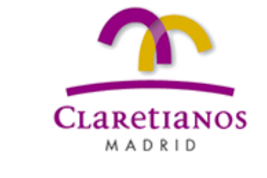 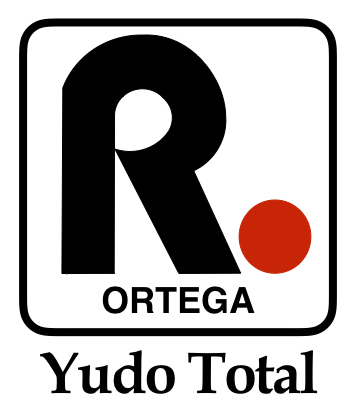 PROTOCOLO ¨COVID 19” DE LOS ALUMNOSDE YUDO C.CLARET - CURSO 2020-211 - AL LLEGAR A LA SALA DE YUDOLA LLEGADA A LA SALA DE YUDO SE REALIZARÁ A LA HORA INDICADA EN SU GRUPO. LA ZONA ESTA ADAPTADA PARA EL PROTOCOLO DE ENTRADA. SIEMPRE MANTENIENDO LAS DISTANCIAS DE SEGURIDAD DE 2 M.LA MASCARILLA SERÁ OBLIGATORIA PARA TODOS LOS ALUMNOS Y PROFESORES. ______________________1- TOMA DE TEMPERATURA A LA LLEGADA DEL ALUMNO.2- DEJAR LOS ZAPATOS EN LA ZONA HABILITADA EN LA ENTRADA.. 3- LIMPIEZA DE MANOS CON EL GEL HIDROALCOHÓLICO Y A CONTINUACIÓN SE PASARÁ AL VESTUARIO.2 - EN EL VESTUARIO1- EL ESPACIO PARA CADA ALUMNO ESTARÁ DELIMITADO, MANTENIENDO LA DISTANCIA DE SEGURIDAD DE 1,5M.2- TODA LA ROPA QUE SE QUITE EL ALUMNO LA METERÁ EN SU BOLSA Y ESTA SE CERRARÁ. NO SE DEJARÁ NADA EN LAS PERCHAS.3- SE PASARÁ DEL VESTUARIO AL TATAMI, CALZADO CON CALCETINES ANTIDESLIZANTES DE USO EXCLUSIVO PARA EL ENTRENAMIENTO..4- CON EL YUDOGUI PUESTO EL ALUMNO SE LIMPIARÁ CON GEL HIDROALCOHÓLICO LAS MANOS ANTES DE ENTRAR AL TATAMI POR LA ZONA DE ENTRADA INDICADA.3 - EN EL TATAMIEMPEZAREMOS LOS ENTRENAMIENTOS CON LA FASE 1 DE TRABAJO EN TANDOKU RENSHU ( TRABAJO INDIVIDUAL). Y MÁS ADELANTE, TAL Y COMO RECOMIENDA LA FEDERACIÓN MADRILEÑA DE JUDO, PASAREMOS A LA FASE 2 TRABAJO EN SOTAI RENSHU (TRABAJO POR PAREJAS).1- CADA ALUMNO OCUPARÁ EL ESPACIO DELIMITADO PARA EL ENTRENAMIENTO DE FASE 1 Y MÁS ADELANTE DE FASE 2.2- EL CONTENIDO DE LAS CLASES SERÁ EL ESTUDIO DE LAS TECNICAS DE YUDO CON CIRCUITOS FÍSICOS PARA VOLVER A PONERSE EN FORMA CON LOS PROGRAMAS ADAPTADOS Y RECUPERAR SU NIVEL TECNICO.2- AL FINAL DE LA CLASE, LOS ALUMNOS PASARÁN AL VESTUARIO POR LA ZONA DE SALIDA DEL TATAMI INDICADO AL EFECTO.3-UNA VEZ TERMINADO EL ENTRENAMIENTO, EL YUDOGUI SE LAVARÁ DIARIAMENTE. LA MASCARILLA SE CAMBIARÁ O SE LAVARAN PARA EL SIGUIENTE ENTRENAMIENTO.4- DURANTE LOS CAMBIOS DE CLASE, SE DESINFECTARÁ EL TATAMI Y LAS ZONAS COMUNES.. 4 - LA SALIDA DE LA SALA DE YUDOLOS ALUMNOS RECOGERÁN A LA SALIDA SU CALZADO DE LA ZONA HABILITADA  EN LA ENTRADA. UNA VEZ HAYAN SALIDO TODOS LOS ALUMNOS DE LA CLASE, LOS DEL SIGUIENTE GRUPO PODRÁN ENTRAR Y SE PROCEDERÁ DE NUEVO AL PROTOCOLO DE ENTRADA.